Janáčkova filharmonie Ostrava představí gruzínského klavíristu a skladatele Sandra Nebieridze a další mladé sólistyNásledující dva lednové koncerty Janáčkovy filharmonie Ostrava potěší milovníky komorní hudby a představí elán mladých sólistů. Poprvé do Česka dorazí mladý gruzínský klavírista a skladatel Sandro Nebieridze. Ten právě v Ostravě přednese 10. ledna, v rámci cyklu klavírních recitálů, i vlastní tvorbu – Klavírní sonátu č. 1 c moll, kterou napsal již ve svých čtrnácti letech. O tři dny později, 13. ledna, pak bude pódium Domu kultury města Ostravy patřit mladým nadějným sólistům, kteří úspěšně prošli interpretační soutěží JFO. V pestrém programu nebudou chybět například Dvořákovy nejznámější árie. Za klavír usedne talentovaný Tomáš Vrána a orchestr povede Stanislav Vavřínek. JFO připravila na první měsíc nového roku koncerty z několika cyklů a díky tomu má v jejím nabitém programu šanci vybrat si téměř každý. „Po velkolepém Novoročním koncertě, který byl věnován dvěma velikánům Dmitriji Šostakovičovi a Richardu Straussovi, zveme na komorní hudbu – koncert ponese jedno téma: sonátu. Nejmladší skladbou je První klavírní sonáta, jejímž autorem je interpret samotný – mladý gruzínský klavírista Sandro Nebieridze. Následovat bude představení mladých sólistů, kteří jsou již nyní s naší filharmonií hudebně spjati a to absolvováním interpretační soutěže. Těší mě, že již samotný začátek roku ukazuje výraznou hudební pestrost, o jakou v našem programu neustále usilujeme,“ sděluje ředitel JFO Jan Žemla.R3 Sandro Nebieridze 	10. 1. 2022 / 19:00 / Dům kultury města OstravySandro Nebieridze		Klavírní sonáta č. 1 c mollFryderyk Chopin		Klavírní sonáta č. 2 b moll op. 35Sergej Prokofjev		Klavírní sonáta č. 8 B dur op. 84Sandro Nebieridze – klavírProgram koncertu spojuje jedna z nejužívanějších hudebních forem napříč staletími – „sonáta“.  Nejmladší skladbou programu je právě První klavírní sonáta, jejímž autorem je interpret samotný. Sandro Nebieridze ji napsal ve svých čtrnácti letech. Další přednesenou skladbou bude Chopinova Klavírní sonáta č. 2 b moll, jež vznikla na zámečku George Sandové, kde skladatel pobýval přes léto 1839. Je právem považována za jedno z jeho nejpůsobivějších děl.  Do třetice koncert doplní sonáta Sergeje Prokofjeva, při jejímž přednesu bude mít Sandro Nebieridze příležitost předvést to nejlepší ze svých technických kvalit. Právě v této sonátě se totiž Prokofjev pokusil překonat suverenitu předcházejících dvou sonát. A podařilo se mu to. Jde o monumentální dílo a na pianistu klade Prokofjev v této skladbě skutečně enormní technické nároky. Podrobné informace ke koncertu a koupi vstupenek jsou k dispozici zde.E1 Mladí sólisté I		13. 1. 2022 / 18:00 / Dům kultury města OstravyAntonín Dvořák		Árie Rusalky ze stejnojmenné opery op. 114Antonín Dvořák		Árie Ježibaby z opery Rusalka op. 117Ruggero Leoncavallo	Árie Mimi z opery BohémaCamille Saint-Saëns		Árie Dalily z opery Samson a Dalila op. 47Jacques Ibert			Koncert pro flétnu a orchestrBéla Bartók			Koncert pro klavír a orchestr č. 1 BB 91, Sz 83Patricia Smoľáková – soprán
Dominika Škrabalová – mezzosoprán
Eliška Honková – flétna
Tomáš Vrána – klavír
Janáčkova filharmonie Ostrava
Stanislav Vavřínek – dirigentSkutečně rozmanitý bude koncert mladých sólistů, v němž se za doprovodu orchestru představí absolventky zpěvu Fakulty umění Ostravské Univerzity Patricia Smoľáková (soprán) a Dominika Škrabalová (mezzosoprán). Přednesou výběr z oblíbených Dvořákových árií z opery Rusalka či některé z árií z oper Ruggera Leoncavalla a Camille Saint-Saënse. Dále pak zazní Koncert pro flétnu a orchestr od Jacquese Iberta. Sólový part zde obsadí Eliška Honková. Ibertův koncert pro flétnu z roku 1932 je nejznámějším dílem tohoto skladatele a je považováno za jedno z nejnáročnějších ve flétnovém repertoáru vůbec.Program doplní Koncert pro klavír a orchestr č. 1 BB 91, Sz 83 od Bély Bartóka, kde za klavír usedne nadějný klavírista Tomáš Vrána. Většina klavírních děl Bartóka byla určena pro jeho vlastní koncerty. Našel svůj osobitý kompoziční styl, který je patrný již v díle z roku 1911 s názvem Allegro Barbaro, kde s klavírem zachází jako s bicím nástrojem. Tento styl využívá i v obtížném Prvním klavírním koncertu z roku 1926. Ve skladbě se projevuje i tehdejší autorova fascinace barokní hudbou. První uvedení v USA koncem roku 1927 vzbudilo silné pobouření. Kritika dokonce mluvila o nejděsivějším podvodu na publiku, o hudbě chráněné silně nabitým ostnatým drátem apod.Podrobné informace ke koncertu a koupi vstupenek jsou k dispozici zde. Koncert bude možné zhlédnout také online na Facebooku a YouTube JFO.Aktuální zpřísněná opatření a podmínky pro vstup na koncerty jsou k dispozici zde. Děkujeme za dodržování všech potřebných opatření. _______________________________________________________________________________________________________________________________________________________Kontakt pro média:Michaela Dvořáková / PR manager / t. +420 732 372 424 / e. dvorakova@jfo.cz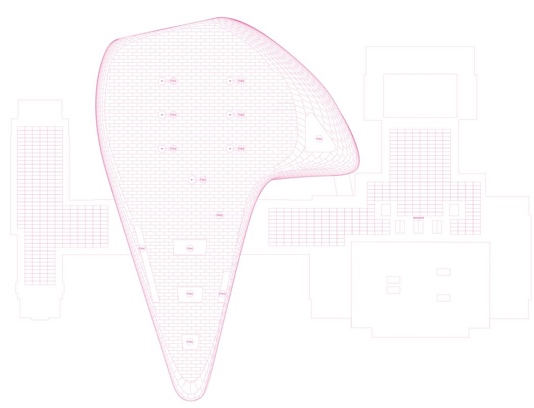 